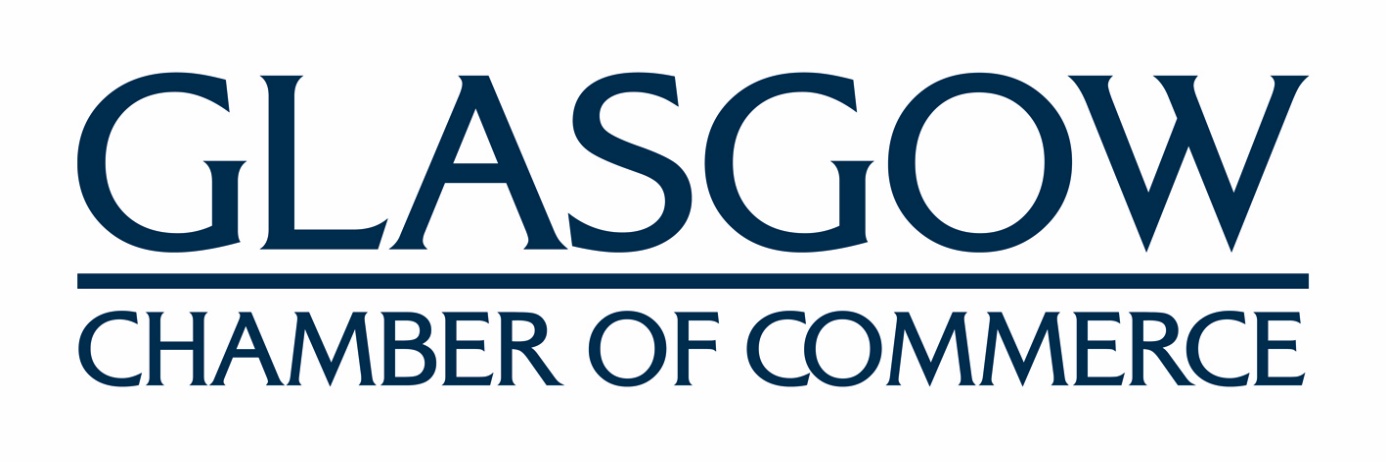 Regulations and Application
for use of the
Glasgow Chamber
of CommerceMember LogoGlasgow Chamber of Commerce Member Logo Regulations1.	The Regulations and Application can be downloaded in Word format from the Chamber's website.2.	Regulations for the use of the Logo must be read by the Member and the Application completed and returned.3.	The Logo will be supplied in order that the Member may proceed with drafting their printed material, website or email, however supply of the Logo does not constitute permission to use.4.	The Logo may only be used in Pantone 533.5.	The Logo must be used in its entirety as supplied, without alteration.6.	For clarity and reproduction quality, the logo must not be used smaller than
20 mm wide on printed material or 55 px wide on websites or emails.7.	A clear space should be kept around the logo at all times. No graphic elements should enter this clear space. You can work out the amount of clear space required for different logo sizes by making sure each border is equal to the height of the “o” in the word “Commerce”.The Logo will be supplied free of charge via email.Permission to use the Logo will only be granted after a proof of the printed material or a draft of a website page or email is forwarded to and approved by Glasgow Chamber of Commerce.Once the proof has been approved, written permission will be sent from Glasgow Chamber of Commerce to the Member.Permission to use the Logo will only be granted to the Member for their use as long as they remain in membership of Glasgow Chamber of Commerce. If the Member resigns or is withdrawn from membership, they must immediately cease to use all printed material/stationery containing the Glasgow Chamber of Commerce Member Logo and/or delete the logo from their website or emails.Glasgow Chamber of Commerce Member Logo ApplicationCompany Name: ………………………………………………..………………..…………..……………….Address: …………………………………………………...……….………………………………….……………………………………………………………………..…………………………...………….……………Postcode: ………………….................…………………….….……………………………….…………….Tel: ……………………..…...............…………………..…..……………..…………………........…………Email: …………….…………………........………...................................................................................Website: ………..........…………………........................................................................................…….Name of Contact: ………………………………………...............…………….……………………………Job Title: ……………………………………………….............………………………….….………………Email Address to which Logo should be sent ………….........................……..…………...………...…..…………………………………………………………………………......................................................................................................…………………………………………………………………………………Items on which the Glasgow Chamber of Commerce Member Logo is to be printed on or used electronically:…………………………………......................………………………………..………………………………………..…………………..…………………………………………………………………………………..……………………………………………………………………………......................................................................................................………………………………………………………………………………………………………………………………………………….……..........................……………………………………………………………………………………………………………………………………..………As an authorised representative of the company, I agree to abide by the regulations for the use of the Glasgow Chamber of Commerce Member Logo.Signature: ………………………........……………………………………………………………………….Date: ………………………….………………..………………………………..…………………………….Return to: Marketing and Communications ManagerEmail: annemarie.hughes@glasgowchamberofcommerce.com